18.03.01 Химическая технология «Химическая технология органических веществ»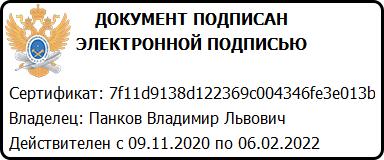 Фамилия, имя, отчество (при наличии)Занимаемая должность (должности)Уровень образованияКвалификацияНаименование направления подготовки и (или) специальностиУченая степень (при наличии)Ученое звание (при наличии)Повышение квалификации и (или) профессиональная переподготовка (при наличии)Общий стаж работыСтаж работы по специальностиПреподаваемые учебные предметы, курсы, дисциплины (модули)1234567891011Акимова Анастасия Александровнастарший преподавательВысшее образование - специалитет, магистратурамагистрХимиянетнетПовышение квалификации, 2016.2 года, 2 месяца и 26 дней1 год, 2 месяца и 9 днейПрикладная механикаАпексимов Никита ВладимировичдоцентВысшее образование - специалитет, магистратурамагистр техники и технологииХимическая технология и биотехнологиякандидат технических наукнетПовышение квалификации, 2016.5 лет, 10 месяцев и 3 дня4 года, 6 месяцевВведение в профессиональную деятельностьАрапова Эльмира АсфаровнадоцентВысшее образование - специалитет, магистратураФилософ. Преподаватель философии. Преподаватель социально-политических дисциплин в средних учебных зФилософиякандидат философских наукдоцентПовышение квалификации, 2016.16 лет, 9 месяцев и 15 дней16 лет и 19 днейФилософияАсилова Нина ЮрьевнадоцентВысшее образование - специалитет, магистратураинженер химик-технологХимическая технология органических веществ и топливанетнетПовышение квалификации, 2016.29 лет, 2 месяца21 год, 1 месяц и 25 днейОрганическая химияБиглов Рем РавильевичдоцентВысшее образование - специалитет, магистратураинженер химик-технологХимическая технология органических веществкандидат технических наукдоцентПовышение квалификации, 2016.40 лет, 1 месяц и 13 дней31 год, 7 месяцев и 9 днейИнформационные технологии в химических системахБоридко Владимир СтаниславовичассистентВысшее образование - специалитет, магистратурамагистр техники и технологийХимическая технология и биотехнологиякандидат технических наукдоцент20 лет и 9 дней19 лет, 3 месяца и 8 днейИнформационные технологии в химических системахВалишин Анатолий АнатольевичпрофессорВысшее образование - специалитет, магистратураУчитель физики и электротехники средней школы и звание учителя средней школыФизикадоктор физико-математических наукдоцентПротиводействие коррупции, 2017.50 лет, 10 месяцев и 24 дня40 лет, 5 месяцев и 5 днейТеория вероятностей и математическая статистикаГолованов Станислав Олеговичстарший преподавательВысшее образование - специалитет, магистратураспециалист по физической культуре и спортуфизическая культура и спортнетнетПовышение квалификации, 2018.6 месяцев и 2 дня6 месяцев и 2 дняФизическая культура и спорт (элективная дисциплина)Мартьянов Владислав СергеевичдоцентВысшее, специалитетфизикФизикакандидат технических наукдоцентКурсы повышения квалификации центрального НИИ радиоэлектронных систем в 2013 г.2828Национальная система информационной безопасностиДжемесюк Ирина АндреевнадоцентВысшее образование - специалитет, магистратураинженер-математикМатематика. Прикладная математикакандидат физико-математических наукдоцентПовышение квалификации, 2016.38 лет, 11 месяцев и 21 день21 год, 11 месяцев и 10 днейТеория вероятностей и математическая статистика, Математическое моделирование физико-химических процессовДураков Сергей Алексеевичстарший преподавательВысшее образование - специалитет, магистратурамагистрХимиякандидат химических наук3 года, 9 месяцев и 22 дня19 лет, 8 месяцев и 19 днейФизическая химияЕфимова Юлия Александровнадоцентвысшее, специалитетинженер химик-технологХимическая технология редких элементов и материалов на их основекандидат химических наукдоцентКурсы «Информатика и информационно-коммуникационные технологии», очная форма, 256 часов, 2016 год, Московский технологический университет3636Основы химического анализаВышнепольский Владимир Игоревичзаведующий кафедройвысшее,  специалитетинженер-механикМашины и аппараты химических производствкандидат технических наукдоцентКурсы «Информатика и информационно-коммуникационные технологии», очная форма, 16 часов, 2016 год, Московский технологический университет;  Противодействие коррупции, 20193636Начертательная геометрия, инженерная и компьютерная графикаЖданова Ксения АлександровнадоцентВысшее образование - специалитет, магистратураМагистр техники и технологииХимическая технология и биотехнологиякандидат химических наукПовышение квалификации, 2016.8 лет, 10 месяцев и 28 дней1 год, 7 месяцев и 22 дняОрганическая химияМиронова Надежда Андреевнастарший преподавательВысшее - специалитетинженер-системотехникВычислительные машины, комплексы, системы и сетибез степенинетПрофессиональная переподготовка в МПГУ по иностранному языку (2011г.); семинарские занятия по программе языкового образования «McMillan» 06.2015; Противодействие коррупции, 20182210Иностранный языкЗакалюкин Руслан МихайловичдоцентВысшее образование - специалитет, магистратураинженер электронной техникиМатериалы и компоненты твердотельной электроникикандидат химических наукПланирование учебного процесса на уровне институтов и кафедр, 2017.17 лет, 11 месяцев и 28 дней17 лет, 11 месяцев и 28 днейЭлектротехникаЗобнина Аэлита НиколаевнадоцентВысшее образование - специалитет, магистратураинженер технолог-химиктехнология редких и рассеянных элементовкандидат химических наукдоцентПрактическая работа с рисками и средой в системе менеджмента качества Университета, 2018.53 года, 3 месяца и 12 дней50 лет, 11 месяцев и 5 днейФизическая химияЛонина Наталья НиколаевнадоцентВысшее, специалитетинженер химик-технологтехнология основного органического и нефтехимического синтезакандидат химических наукдоцентКурсы «Информатика и информационно-коммуникационные технологии», очная форма, 16 часов, 2016 год, Московский технологический университет2727Органическая химияКомова Нинель НиколаевнадоцентВысшее образование - специалитет, магистратураФизикФизикакандидат химических наукдоцентПрактическая работа с рисками и средой в системе менеджмента качества Университета, 2018.34 года, 3 месяца13 лет, 1 месяц и 9 днейОсновы химической физикиКорнюшко Валерий ФедоровичпрофессорВысшее образование - специалитет, магистратураИнженер путей сооющения - электромеханикЭлектроснабжение железных дорогдоктор технических наукпрофессорПовышение квалификации, 2016.55 лет, 2 месяца и 10 дней43 года, 2 месяца и 6 днейИнформационные технологии в химических системахКривенцов Сергей МихайловичдоцентВысшее образование - специалитет, магистратураинженер-металлургОбработка металлов давлениемкандидат технических наукдоцентСетевые информационные ресурсы для пользователей, 2018.41 год, 4 месяца28 лет, 8 месяцев и 28 днейБезопасность жизнедеятельностиМорозова Татьяна АндреевнадоцентВысшее, специалитетинженер химик-технологХимическая технология высокомолекулярных соединенийкандидат химических наукнетКурсы «Информатика и информационно-коммуникационные технологии», очная форма, 16 часов, 2016 год, Московский технологический университет;2020Физическая химияМарков Анатолий ВикторовичпрофессорВысшее образование - специалитет, магистратураИнженер химик-технологТехнология переработки пластических масс и эластомеровдоктор технических наукпрофессорКурсы «Информатика и информационно-коммуникационные технологии», очная форма, 16 часов, 2016 год, Московский технологический университет;41 год, 7 месяцев и 28 дней27 лет, 3 месяца и 8 днейВведение в профессиональную деятельностьМартынов Леонид ЮрьевичдоцентВысшее образование - специалитет, магистратураМагистрХимиякандидат химических наукнетКурсы «Информатика и информационно-коммуникационные технологии», очная форма, 16 часов, 2016 год, Московский технологический университет;7 лет, 3 месяца и 14 дней2 года, 10 месяцевОсновы химического анализаБудалов Антон Сергеевичстарший преподавательВысшее - специалитетспециалист по физической культуре и спортуФизическая культурабез степенинетКурсы «Информатика и информационно-коммуникационные технологии», очная форма, 16 часов, 2016 год, МИРЭА99Физическая культура и спорт (элективная дисциплина)Ожерелкова Лилия МухарамовнадоцентВысшее образование - специалитет, магистратурамеханикМеханикакандидат технических наукдоцентПовышение квалификации, 2016.29 лет, 5 месяцев и 4 дня24 года, 3 месяца и 14 днейМатематическое моделирование физико-химических процессовСолодова Евгения Феликсовнастарший преподавательВысшее образование - специалитет, магистратураматематикМатематика. Прикладная математиканетнетОказание первой помощи, 2018.13 лет, 3 месяца и 8 дней13 лет, 3 месяца и 8 днейТеория вероятностей и математическая статистикаФилиппова Ольга Владимировнастарший преподавательВысшее образование - специалитет, магистратураМатематикМатематикаПовышение квалификации, 2016.19 лет, 3 месяца и 15 дней19 лет, 3 месяца и 15 днейТеория вероятностей и математическая статистикаЗакалюкин Руслан МихайловичдоцентВысшее образование - специалитет, магистратураинженер электронной техникиМатериалы и компоненты твердотельной электроникикандидат химических наукдоцентПланирование учебного процесса на уровне институтов и кафедр, 2017.17 лет, 11 месяцев и 28 дней17 лет, 11 месяцев и 28 днейЭлектротехникаШмендель Елена ВасильевнадоцентВысшее образование - специалитет, магистратурамагистр техники и технологииХимическая технология и биотехнологиякандидат химических наукПовышение квалификации, 2016.7 лет, 8 месяцев и 29 дней7 месяцев и 22 дняОрганическая химияГолованов Станислав Олеговичстарший преподавательВысшее образование - специалитет, магистратураспециалист по физической культуре и спортуфизическая культура и спортПовышение квалификации, 2018.6 месяцев и 2 дня6 месяцев и 2 дняФизическая культура и спортНазаров Андрей АлександровичДоцентВысшее, специалитетпреподаватель истории, обществоведения и советского праваИстория и советское правокандидат экономических наукдоцентКурсы «Информатика и информационно-коммуникационные технологии», очная форма, 16 часов, 2016 год, Московский технологический университет; Ресурсное обеспечение пользователей персональных компьютеров, 20173030ИсторияНазаров Андрей АлександровичДоцентВысшее, специалитетпреподаватель истории, обществоведения и советского праваИстория и советское правокандидат экономических наукдоцентКурсы «Информатика и информационно-коммуникационные технологии», очная форма, 16 часов, 2016 год, Московский технологический университет; Ресурсное обеспечение пользователей персональных компьютеров, 20173030ПравоведениеНазарова Ирина АлександровнадоцентВысшее, специалитетэкономист, преподаватель политической экономииЭкономикакандидат экономических наукдоцентКурсы «Информатика и информационно-коммуникационные технологии», очная форма, 16 часов, 2016 год, Московский технологический университет; Разработка, продвижение и реализация дополнительных профессиональных программ в соответствии с требованиями профессиональных стандартов, 20192828ЭкономикаДжемесюк Ирина АндреевнадоцентВысше, специалитетинженер-математикМатематика, прикладная математикакандидат физико-математических наукдоцентКурсы «Информатика и информационно-коммуникационные технологии», очная форма, 16 часов, 2016 год, Московский технологический университет2525Математический анализДжемесюк Ирина АндреевнадоцентВысше, специалитетинженер-математикМатематика, прикладная математикакандидат физико-математических наукдоцентКурсы «Информатика и информационно-коммуникационные технологии», очная форма, 16 часов, 2016 год, Московский технологический университет2525Линейная алгебра и аналитическая геометрияКолыбанов Кирилл ЮрьевичЗаведующий кафедройВысшее, специалитетинженер физико-химикФизико-химические исследования металлургических процессовдоктор технических наукдоцентКурсы «Информатика и информационно-коммуникационные технологии», очная форма, 16 часов, 2016 год, Московский технологический университет; Противодействие коррупции, 20172525ИнформатикаКомова Нинель НиколаевнаДоцентВысшее, специалитетфизикФизикакандидат химических наукдоцентПовышение квалификации: «Информационно-коммуникационные технологии», РТУ МИРЭА, дата выдачи 14.11.20164040ФизикаМатвеев Евгений Юрьевичдоцентвысшее, магистратурамагистр по направлению «Химия»магистратура по направлению «Химия»кандидат химических наукбез званияКурсы «Информатика и информационно-коммуникационные технологии», очная форма, 16 часов, 2016 год, Московский технологический университет; Планирование учебного процесса на уровне институтов и кафедр, 20171313Общая и неорганическая химияГолованов Станислав Олеговичстарший преподавательВысшее образование - специалитет, магистратураспециалист по физической культуре и спортуфизическая культура и спортПовышение квалификации, 2018.6 месяцев и 2 дня6 месяцев и 2 дняОбщая физическая подготовкаГолованов Станислав Олеговичстарший преподавательВысшее образование - специалитет, магистратураспециалист по физической культуре и спортуфизическая культура и спортПовышение квалификации, 2018.6 месяцев и 2 дня6 месяцев и 2 дняРукопашный бойГолованов Станислав Олеговичстарший преподавательВысшее образование - специалитет, магистратураспециалист по физической культуре и спортуфизическая культура и спортПовышение квалификации, 2018.6 месяцев и 2 дня6 месяцев и 2 дняБаскетболАндреев Сергей ВикторовичдоцентВысшее, магистратурамагистр химииХимиякандидат химических наукученого звания нетСертификат эксперта № СЭ 610 зарегистрирован в Реестре Системы добровольной сертификации персонала испытательных лабораторий (центров) и экспертов в области оценки выполнения санитарно-эпидемиологических требований 07 июля 2017 г. Действителен до 07 июля 2022 г., ФБУЗ ФЦГиЭ Роспотребнадзора. Удостоверение о повышении квалификации № УКЦ-Эисп-652017 от 28.04.2017 г. "Подтверждение соответствия дезинфицирующих, дезинсекционных и дератизационных средств" (теоретическая подготовка специалиста (эксперта)), 72 часа, Учебно-консультационный центр "ВНИИС".99Метрология химического анализаГолованов Станислав Олеговичстарший преподавательВысшее образование - специалитет, магистратураспециалист по физической культуре и спортуфизическая культура и спортПовышение квалификации, 2018.6 месяцев и 2 дня6 месяцев и 2 дняАтлетическая гимнастикаГолованов Станислав Олеговичстарший преподавательВысшее образование - специалитет, магистратураспециалист по физической культуре и спортуфизическая культура и спортПовышение квалификации, 2018.6 месяцев и 2 дня6 месяцев и 2 дняБоксВолчкова Елена ВладимировнадоцентВысшее образование - специалитет, магистратураМагистр техники и технологииМатериаловедение и технология новых материаловкандидат химических наукдоцентОбучение, 2019.15 лет, 3 месяца и 5 дней12 лет, 1 месяц и 3 дняМетоды обработки результатов экспериментаГолованов Станислав Олеговичстарший преподавательВысшее образование - специалитет, магистратураспециалист по физической культуре и спортуфизическая культура и спортПовышение квалификации, 2018.6 месяцев и 2 дня6 месяцев и 2 дняБорьбаГолованов Станислав Олеговичстарший преподавательВысшее образование - специалитет, магистратураспециалист по физической культуре и спортуфизическая культура и спортПовышение квалификации, 2018.6 месяцев и 2 дня6 месяцев и 2 дняФутболГолованов Станислав Олеговичстарший преподавательВысшее образование - специалитет, магистратураспециалист по физической культуре и спортуфизическая культура и спортПовышение квалификации, 2018.6 месяцев и 2 дня6 месяцев и 2 дняВолейболЖемерикина Юлия ИгоревнаДоцентвысшеепедагог-психологПедагогика и психологиякандидат психологических наукнетПовышение квалификации: «Информационно-коммуникационные технологии», РТУ МИРЭА, дата выдачи 14.11.20161010Психология (инклюзивный курс)Зуева Анна НиколаевнаЗаведующий кафедройВысшее, магистратураинформатик-экономистПрикладная математика в экономикекандидат экономических наукнетПовышение квалификации: «Информационно-коммуникационные технологии», РТУ МИРЭА, дата выдачи 14.11.20161212Моделирование бизнес-процессовПутин Алексей ЮрьевичДоцентВысшее, магистратурамагистр техники и технологии по направлению "Химическая технология и биотехнология"Химическая технология и биотехнологиякандидат химических наукбез званияКурсы «Информатика и информационно-коммуникационные технологии», очная форма, 16 часов, 2016 год, Московский технологический университет;  Планирование учебного процесса на уровне институтов и кафедр, 201766Общая химическая технологияТаран Юлия АлександровнадоцентВысшее, специалитетинженерСтандартизация и сертификациякандидат технических наукнетКурсы «Информатика и информационно-коммуникационные технологии», очная форма, 16 часов, 2016 год, Московский технологический университет; Планирование учебного процесса на уровне институтов и кафедр, 2017; Противодействие коррупции, 20181111Процессы и аппараты химической технологииИщенко Анатолий АлександровичЗаведующий кафедройвысшее, специалитетхимикХимиядоктор химических наукпрофессорКурсы «Информатика и информационно-коммуникационные технологии», очная форма, 16 часов, 2016 год, Московский технологический университет; Противодействие коррупции, 20192222Физико-химические методы анализаДулина Ольга АнатольевнадоцентВысшее, специалитетинженер химик-технологТехнология переработки пластических масс и эластомеровкандидат химических наукдоцентКурсы «Информатика и информационно-коммуникационные технологии», очная форма, 16 часов, 2016 год, Московский технологический университет;2323Коллоидная химияЛеонтьева Светлана ВикторовнадоцентВысшее, магистратурамагистр техники и технологииХимическая технология и биотехнологиякандидат химических наукдоцентКурсы «Информатика и информационно-коммуникационные технологии», очная форма, 16 часов, 2016 год, Московский технологический университет;  Оказание первой помощи, 2017; Практическая работа с рисками и средой в системе менеджмента качества Университета, 2018; Профессиональная переподготовка, 20192020ЭкологияНауменко Эльвира ВячеславовнадоцентВысшее образование - специалитет, магистратураинженер по автоматизацииАвтоматизация химико-технологических процессов и производствкандидат технических наукПротиводействие коррупции, 2017.30 лет, 3 месяца и 9 дней13 лет, 1 месяц и 3 дняСистемы управления химико-технологическими процессамиАнтонюк Сергей НиколаевичдоцентВысшее образование - специалитет, магистратураинженер химик-технологХимическая технология органических веществ и топливакандидат технических наукПовышение квалификации, 2016.35 лет, 7 месяцев и 9 дней23 года и 9 днейХимическая технология процессов на основе одноуглеродных молекулОшанина Ирина ВалерьевнаДоцентВысшее образование - специалитет, магистратураИнженер химик-технологтехнология основного органического и нефтехимического синтезакандидат химических наукдоцентПовышение квалификации, 201625 лет, 8 месяцев и 29 дней14 лет, 10 месяцевЭкспериментальные методы тестирования катализаторовПешнев Борис ВладимировичпрофессорВысшее образование - специалитет, магистратураИнженер химик-технологтехнология основного органического и нефтехимического синтезадоктор технических наукдоцентПротиводействие коррупции, 2019.36 лет, 8 месяцев и 8 дней28 лет и 25 днейХимическая технология углеродных материаловАнтонюк Сергей НиколаевичдоцентВысшее образование - специалитет, магистратураинженер химик-технологХимическая технология органических веществ и топливакандидат технических наукПовышение квалификации, 2016.35 лет, 7 месяцев и 9 дней23 года и 9 днейТехнология производства композиционных материалов на основе углеродаРаева Валентина МихайловнаДоцентВысшее образование - специалитет, магистратураинженер химик-технологтехнология основного органического и нефтехимического синтезакандидат технических наукдоцентПланирование учебного процесса на уровне институтов и кафедр, 2017.29 лет, 8 месяцев и 17 дней17 лет, 3 месяца и 14 днейОсновы инжиниринга в технологии органических веществЧелюскина Татьяна ВладимировнапрофессорВысшее образование - специалитет, магистратураинженер химик-технологХимическая технология органических веществдоктор технических наукдоцентПротиводействие коррупции, 2019.26 лет, 3 месяца17 лет, 7 месяцев и 28 днейМетоды исследования процессов разделенияНиколаев Александр ИгоревичпрофессорВысшее образование - специалитет, магистратураХимик-технологХимическая технология природных энергоносителей и углеродных материалов.доктор технических наукдоцентПрактическая работа с рисками и средой в системе менеджмента качества Университета, 2018.18 лет, 4 месяца и 26 дней16 лет, 1 месяц и 10 днейТехнология нефтехимических процессовНиколаев Александр ИгоревичпрофессорВысшее образование - специалитет, магистратураХимик-технологХимическая технология природных энергоносителей и углеродных материалов.доктор технических наукдоцентПрактическая работа с рисками и средой в системе менеджмента качества Университета, 2018.18 лет, 4 месяца и 26 дней16 лет, 1 месяц и 10 днейТехнология производства товарных нефтепродуктовРаева Валентина МихайловнаДоцентВысшее образование - специалитет, магистратураинженер химик-технологтехнология основного органического и нефтехимического синтезакандидат технических наукдоцентПланирование учебного процесса на уровне институтов и кафедр, 2017.29 лет, 8 месяцев и 17 дней17 лет, 3 месяца и 14 днейЭкспериментальные исследования фазовых равновесий для разработки процессов разделенияНазанский Сергей ЛеонидовичдоцентВысшее образование - специалитет, магистратурамагистр техники и технологийХимическая технология и биотехнологиякандидат технических наукдоцентПовышение квалификации, 2016.17 лет, 9 месяцев и 9 дней14 лет, 7 месяцев и 8 днейПринципы аппаратурного оформления предприятий основного органического синтезаФролкова Алла Константиновназаведующий кафедройВысшее образование - специалитет, магистратураИнженер химик-технологтехнология основного органического и нефтехимического синтезадоктор технических наукпрофессорПовышение квалификации, 2016.37 лет, 2 месяца и 8 дней15 лет, 11 месяцев и 5 днейВведение в моделирование химико-технологических процессовРаева Валентина МихайловнаДоцентВысшее образование - специалитет, магистратураинженер химик-технологтехнология основного органического и нефтехимического синтезакандидат технических наукдоцентПланирование учебного процесса на уровне институтов и кафедр, 2017.29 лет, 8 месяцев и 17 дней17 лет, 3 месяца и 14 днейРеакционно-ректификационные процессы в технологии основного органического синтезаПешнев Борис ВладимировичпрофессорВысшее образование - специалитет, магистратураИнженер химик-технологтехнология основного органического и нефтехимического синтезадоктор технических наукдоцентПротиводействие коррупции, 2019.36 лет, 8 месяцев и 8 дней28 лет и 25 днейХимия твердых горючих ископаемыхНазанский Сергей ЛеонидовичдоцентВысшее образование - специалитет, магистратурамагистр техники и технологийХимическая технология и биотехнологиякандидат технических наукдоцентПовышение квалификации, 2016.17 лет, 9 месяцев и 9 дней14 лет, 7 месяцев и 8 днейМетоды расчета оборудования предприятий основного органического синтезаАнохина Елена АнатольевнадоцентВысшее образование - специалитет, магистратураинженер химик-технологХимическая технология органических веществ и топливакандидат технических наукдоцентПовышение квалификации, 2016.27 лет, 9 месяцев и 7 дней13 лет, 11 месяцев и 8 днейХимическая технология органических веществФролкова Анастасия ВалериевнадоцентВысшее образование - специалитет, магистратурамагистр техники и технологииХимическая технология и биотехнологиякандидат технических наукдоцентПовышение квалификации, 2016.2 года, 6 месяцев и 17 дней0 днейСовременные программные комплексы для решения химико-технологических задачФролкова Анастасия ВалериевнадоцентВысшее образование - специалитет, магистратурамагистр техники и технологииХимическая технология и биотехнологиякандидат технических наукдоцентПовышение квалификации, 2016.2 года, 6 месяцев и 17 дней0 днейФизико-химические основы процессов разделенияОшанина Ирина ВалерьевнаДоцентВысшее образование - специалитет, магистратураИнженер химик-технологтехнология основного органического и нефтехимического синтезакандидат химических наукдоцентПовышение квалификации, 201625 лет, 8 месяцев и 29 дней14 лет, 10 месяцевКинетика сложных реакций и катализ в органическом синтезеРаева Валентина МихайловнаДоцентВысшее образование - специалитет, магистратураинженер химик-технологтехнология основного органического и нефтехимического синтезакандидат технических наукдоцентПланирование учебного процесса на уровне институтов и кафедр, 2017.29 лет, 8 месяцев и 17 дней17 лет, 3 месяца и 14 днейОсновы теории и моделирования процессов разделенияФролкова Анастасия ВалериевнадоцентВысшее образование - специалитет, магистратурамагистр техники и технологииХимическая технология и биотехнологиякандидат технических наукдоцентПовышение квалификации, 2016.2 года, 6 месяцев и 17 дней0 днейВыпускная квалификационная работаОшанина Ирина ВалерьевнаДоцентВысшее образование - специалитет, магистратураИнженер химик-технологтехнология основного органического и нефтехимического синтезакандидат химических наукдоцентПовышение квалификации, 201625 лет, 8 месяцев и 29 дней14 лет, 10 месяцевПреддипломная практикаНазанский Сергей ЛеонидовичдоцентВысшее образование - специалитет, магистратурамагистр техники и технологийХимическая технология и биотехнологиякандидат технических наукдоцентПовышение квалификации, 2016.17 лет, 9 месяцев и 9 дней14 лет, 7 месяцев и 8 днейРеакционные процессы в технологии органических веществОшанина Ирина ВалерьевнаДоцентВысшее образование - специалитет, магистратураИнженер химик-технологтехнология основного органического и нефтехимического синтезакандидат химических наукдоцентПовышение квалификации, 201625 лет, 8 месяцев и 29 дней14 лет, 10 месяцевФизико-химические основы реакционных процессовФролкова Алла Константиновназаведующий кафедройВысшее образование - специалитет, магистратураИнженер химик-технологтехнология основного органического и нефтехимического синтезадоктор технических наукпрофессорПовышение квалификации, 2016.37 лет, 2 месяца и 8 дней15 лет, 11 месяцев и 5 днейНаучно-исследовательская работаНазанский Сергей ЛеонидовичдоцентВысшее образование - специалитет, магистратурамагистр техники и технологийХимическая технология и биотехнологиякандидат технических наукдоцентПовышение квалификации, 2016.17 лет, 9 месяцев и 9 дней14 лет, 7 месяцев и 8 днейПрактика по получению профессиональных умений и опыта профессиональной деятельностиЧелюскина Татьяна ВладимировнапрофессорВысшее образование - специалитет, магистратураинженер химик-технологХимическая технология органических веществдоктор технических наукдоцентПротиводействие коррупции, 2019.26 лет, 3 месяца17 лет, 7 месяцев и 28 днейПрактика по получению первичных профессиональных умений и навыков, в том числе первичных умений и навыков научно-исследовательской деятельностиАнохина Елена АнатольевнадоцентВысшее образование - специалитет, магистратураинженер химик-технологХимическая технология органических веществ и топливакандидат технических наукдоцентПовышение квалификации, 2016.27 лет, 9 месяцев и 7 дней13 лет, 11 месяцев и 8 днейПринципы технологии основного органического синтезаЧелюскина Татьяна ВладимировнапрофессорВысшее образование - специалитет, магистратураинженер химик-технологХимическая технология органических веществдоктор технических наукдоцентПротиводействие коррупции, 2019.26 лет, 3 месяца17 лет, 7 месяцев и 28 днейНаучно-исследовательская работаФролкова Алла Константиновназаведующий кафедройВысшее образование - специалитет, магистратураИнженер химик-технологтехнология основного органического и нефтехимического синтезадоктор технических наукпрофессорПовышение квалификации, 2016.37 лет, 2 месяца и 8 дней15 лет, 11 месяцев и 5 днейПрактика по получению профессиональных умений и опыта профессиональной деятельностиРаева Валентина МихайловнаДоцентВысшее образование - специалитет, магистратураинженер химик-технологтехнология основного органического и нефтехимического синтезакандидат технических наукдоцентПланирование учебного процесса на уровне институтов и кафедр, 2017.29 лет, 8 месяцев и 17 дней17 лет, 3 месяца и 14 днейПреддипломная практикаЧелюскина Татьяна ВладимировнапрофессорВысшее образование - специалитет, магистратураинженер химик-технологХимическая технология органических веществдоктор технических наукдоцентПротиводействие коррупции, 2019.26 лет, 3 месяца17 лет, 7 месяцев и 28 днейПрактика по получению первичных профессиональных умений и навыков, в том числе первичных умений и навыков научно-исследовательской деятельностиФролкова Алла Константиновназаведующий кафедройВысшее образование - специалитет, магистратураИнженер химик-технологтехнология основного органического и нефтехимического синтезадоктор технических наукпрофессорПовышение квалификации, 2016.37 лет, 2 месяца и 8 дней15 лет, 11 месяцев и 5 днейВыпускная квалификационная работа